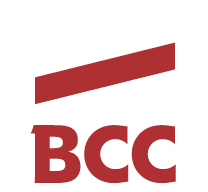 Mirosława Gałan, uhonorowana Medalem Prezydenta Miasta Lublina, członkinią Loży Honorowej BCC.Prezes Jacek Goliszewski wziął udział w spotkaniu Loży Lubelskiej BCC, podczas którego podziękował za dotychczasową pracę na stanowisku Kanclerza Loży Mirosławie Gałan, którą zaprosił do Loży Honorowej BCC. Nowym dyrektorem Loży został dyr. ds. rozwoju BCC Mirosław Kasprzak. Prezes BCC spotkał się także z wicemarszałkiem województwa lubelskiego – Zbigniewem Wojciechowskim, z którym rozmawiał o możliwości współpracy przedsiębiorców z Polski i Ukrainy.Ustępująca Kanclerz Mirosława Gałan została uhonorowana Medalem Prezydenta miasta Lublina.Pani wysiłki i zaangażowanie pozwoliły na utrwalenie pozycji BCC w regionie oraz nawiązanie 
i utrzymanie wielu cennych dla członków Loży kontaktów z administracją państwową 
i samorządową, a także z reprezentantami instytucji oraz firm ważnych dla prowadzonej przez przedsiębiorców działalności – podkreślił Jacek Goliszewski.Nowym dyrektorem Loży Lubelskiej BCC został dotychczasowy dyr. ds. rozwoju BCC – Mirosław Kasprzak, który wskazał, że istotą działalności organizacji jest przede wszystkim zaangażowanie i aktywność członków BCC. Wspólnotę BCC tworzą członkowie i to dzięki ich aktywności i odpowiedzialności organizacja od lat wspiera rozwój gospodarczy. Przed Lożą Lubelską pojawiają się nowe wyzwania wynikające nie tylko z misji wspierania przedsiębiorców, ale również związane z rolą, jaką może pełnić Lubelszczyzna w procesie powojennej odbudowy Ukrainy.Prezes Jacek Goliszewski spotkał się również z wicemarszałkiem województwa lubelskiego Zbigniewem Wojciechowskim, odpowiedzialnym za relacje z Ukrainą. Podczas spotkania poruszone zostały kwestie możliwości współpracy przedsiębiorców z Polski i Ukrainy.———-www.bcc.plBCC to największa w kraju ustawowa organizacja indywidualnych pracodawców. Członkowie Klubu zatrudniają ponad 400 tys. pracowników, przychody firm to ponad 200 miliardów złotych, a siedziby rozlokowane są w 250 miastach. Na terenie Polski działają 22 loże regionalne. Do BCC należą przedstawiciele wszystkich branż, międzynarodowe korporacje, instytucje finansowe i ubezpieczeniowe, firmy telekomunikacyjne, najwięksi polscy producenci, uczelnie wyższe, koncerny wydawnicze i znane kancelarie prawne. Członkami BCC – klubu przedsiębiorców są także prawnicy, dziennikarze, naukowcy, wydawcy, lekarze, wojskowi i studenci. Business Centre Club w mediach społecznościowych: LinkedIn: www.linkedin.com/company/business-centre-club/ Facebook: www.facebook.com/businesscentreclub Twitter: www.twitter.com/BCCorg Informacji udzielają: agencja Open Minded Group: pr@openmindedgroup.pl oraz Renta Stefanowska (BCC) renata.stefanowska@bcc.pl 